test topicPage left intentionally blankList of ImagesImage 8:1 - Head	11Image 8:2 - Deconstruction	11List of FiguresFigure 8:1 - Design Framework	52List of TablesTable 8:1 - Name Sheet	52AcknowledgmentsThe author wishes to express sincere appreciation to Chapter 1PreliminariesIntroductionThe introduction of computer technology as a cultural component introduced a potentially new dimension of 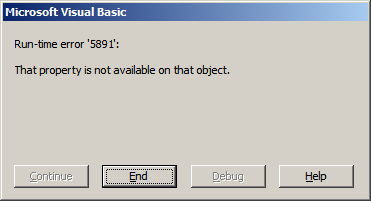 ReferencesAndriessen, J. E. (2002). Working with groupware: understanding and evaluating collaboration technology (1), 192. Springer.Orwell, G. (1947). Politics and the english language: an essay. Typophiles.Zizek, S. (2006). The parallax view, 528. The MIT Press.AppendicesAppendix Topic A (Images test)Appendix text Appendix text Appendix text Appendix text Appendix text Appendix text Appendix text Appendix text Appendix text. [Image 8:1 - Head]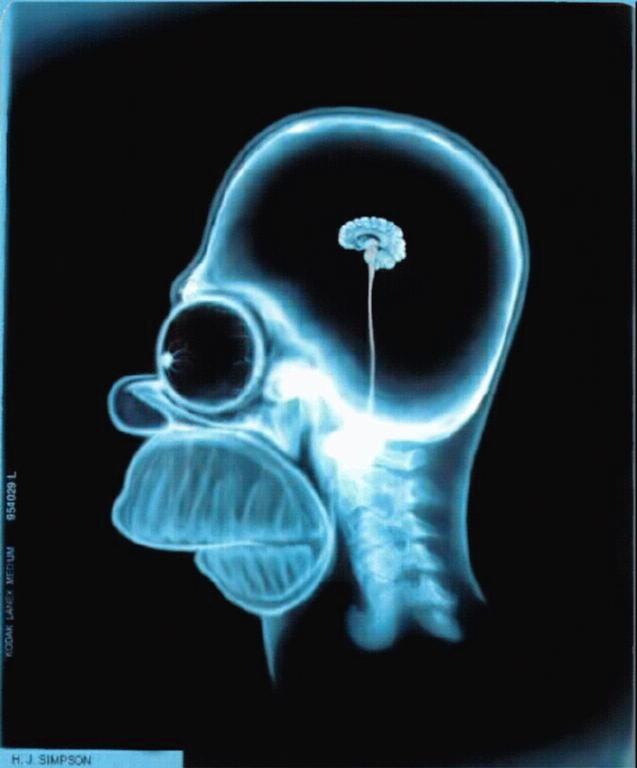 Appendix text Appendix text Appendix text Appendix text Appendix text Appendix text Appendix text Appendix text Appendix text Appendix text Appendix text Appendix text Appendix text Appendix text Appendix text Appendix text Appendix text Appendix text Appendix text. [Image 8:2 - Deconstruction]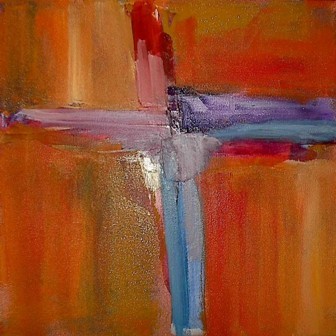 Appendix Topic B (Figures Test)Appendix text Appendix text Appendix text Appendix text Appendix text Appendix text Appendix text Appendix text Appendix text Appendix text Appendix text Appendix text Appendix text Appendix text Appendix text Appendix text Appendix text Appendix text Appendix text Appendix text Appendix text Appendix text Appendix text Appendix text Appendix text Appendix text Appendix text Appendix text. Appendix text Appendix text Appendix text Appendix text Appendix text Appendix text Appendix text Appendix text Appendix text Appendix text Appendix text Appendix text Appendix text Appendix text Appendix text Appendix text Appendix text Appendix text Appendix text Appendix text Appendix text Appendix text Appendix text Appendix text Appendix text Appendix text Appendix text Appendix text Appendix text Appendix text Appendix text Appendix text.Appendix Topic C (Tables Test)Appendix text Appendix text Appendix text Appendix text Appendix text Appendix text Appendix text Appendix text Appendix text Appendix text Appendix text Appendix text Appendix text Appendix text Appendix text Appendix text Appendix text Appendix text Appendix text Appendix text Appendix text Appendix text Appendix text Appendix text Appendix text Appendix text Appendix text Appendix text.Table : - Name SheetGlossaryIndexAauthor, 9DateNameSurname15/02/78MoSo01/01/78Somo